  COUNTESTHORPE PARISH COUNCIL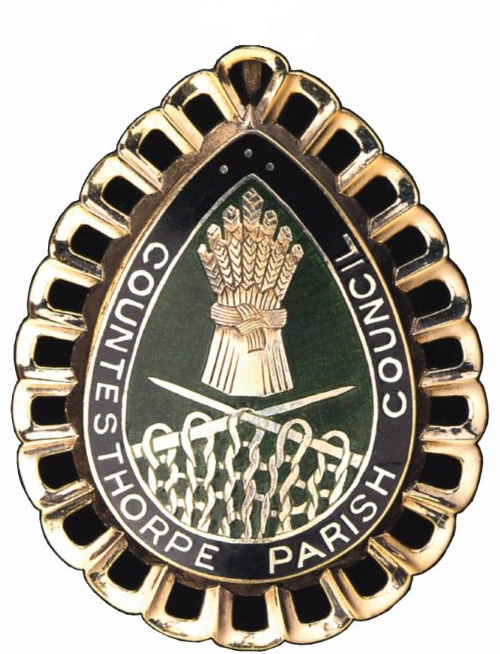     Countesthorpe Village Hall    Station Road    Countesthorpe    Leicester.  LE8 5TB    Telephone: 	0116 277 9518     Email: 	manager@countesthorpeparishcouncil.co.uk     Web site: 	www.countesthorpeparishcouncil.co.uk    VAT No:	688 1711 04  		       Mrs C Samuels, Parish Manager and Clerk of the Burial BoardParish Council ManagerThe position is for the post of Parish Council Manager. The Parish Council Manager is the Proper Officer of the Council, Clerk to the Burial Board and the Responsible Finance Officer.  The Parish Council Manager is responsible for the day to day running of the Parish Council and the supervision of 12 members of staff and 5 casual staff. The duties are set out in the Job Description.Countesthorpe Parish Council is an Equal Opportunity Employer.This application pack includes the following:An application form (please feel free to add supplementary information on a separate piece of paper, if necessary)Job Specification.Job Description.The Councils properties include:The Village HallThe CemeteryCountesthorpe Library Willoughby Road Playing Field: football pitchDale Acre Recreation Ground: children’s play areaThe Spinney, Leicester RoadLeysland Open Space (inc Broadfield Way): children’s play areaSpoilbank, The WoodlandsCentenary PaddockThe Parish Council also maintains other areas in the village.The start date for this position is as soon as possible, as the current Parish Manager will be leaving on 31st May 2022The normal place of work is in the Parish Office, which is located in The Village Hall, Station Road, Countesthorpe.Working hours:	35 hours, which includes 2 flexible hours per week for evening meetings, is as follows:Monday – Thursday 8am – 4pm (Inc 1 hour lunch break)Friday 8am – 1pmThe Parish Council meeting is held on the second Thursday of every month.Starting salary scale is Local Government SCP LC2 points from 29 to 32 (£33,486 - £36,371). The salary scale is based on 37 hours per week.  The actual salary will be 35 hours pro-rata. paid by BACs on the 25th of each month.Holiday entitlement:22 days (plus the 8 normal statutory bank holidays) increasing to 25 days after 5 years continuous servicePension:You are entitled to join the Local Government Pension Scheme.If you require any further information please contact Parish Council Manager, Mrs Christine Samuels 